             "Adriatic Voleyball Cup 2018 
             14.06-17.06.Kostrena/Croatia             
           Croatia,                 City  Kraljevica ,              Hotel Uvala Scott,      Sport hall  Kostrena               

Dear young voleyball  teams,

We invite volleyball teams at the  first international summer volleyball tournament for the younger categories (male and female) on  the Adriatic sea  - Kvarner Riviera, near town  Rijeka. All volleyball teams and their escorts will be located at the Hotel Uvala Scott 4 km from  Rijeka airport. In the city sports hall in Kostrena, the games will be played simultaneously on two volleyball courts.
Tournament  information::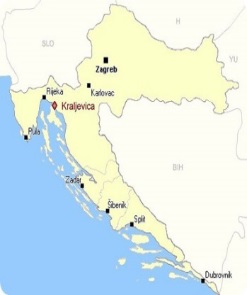 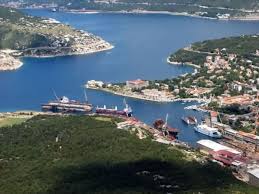 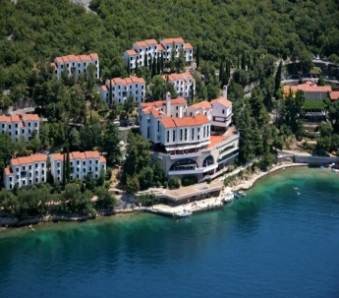 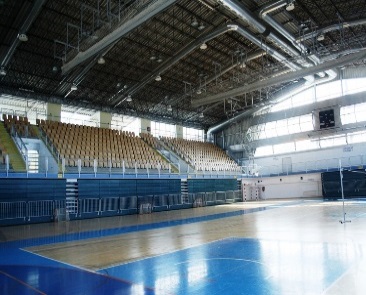 Tournament Proposals according to the rules of the Croatian Volleyball Association
• A maximum of 14 players per team 
• PRIZES:
• Place 1-3 in every category, a cup per team, medal for each player
• Prizes for best player and shooters in each category.

HOTEL PRICE: 4-daily package per person in double room is 145 € per player to be paid in triple room is 132 € per person. Tourist tax of 12 -18 years 0,50 € per person, other persons older than 18 years pay 1 € tax. per day. Entry fee by one team: 100 €

FOOD DAY: Every day 3 meals + accommodation)
FIRST MEAL: Arrival - dinner at 14.06 (June)  - Thursday.
LAST MEAL: Departure after lunch at 17.06 (June) - Sunday.
DEADLINE: 10 May 2018th (only if you stay a vacancy)
After your request for participation in the tournament, we will send you the application form and other information.
Our contact : globalsportevent@gmail.com   info.mitteleuropa@gmail.com
Facebook: https://www.facebook.com/Adriatic-Volleyball-Cup-2018-790159501170148/
NCategoryBorn after 01.01.Teams per categoryTeams 
per groupGame of
durationNumber of players  in  one         
    team   Number of games
   (min - max)1 Female  2002/03     8 - 10       4 - 5    3 sets      6      5  -  62  Male   2002/03     8 - 10       4 - 5    3 sets      6      5  -  63 Female   2004/05     8 - 10       4 -5    3 sets      6      5 -   64   Male  2004/05     8 - 10       4 - 5    3 sets      6      5  -  6